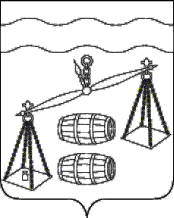 Администрация  сельского поселения"Деревня Юрьево"Сухиничский район Калужская областьПОСТАНОВЛЕНИЕ   от 04.10.2023года			                               		№ 36         	В соответствии с постановлением администрации сельского поселения «Деревня Юрьево» от 05.08.2020 № 40 «Об утверждении Порядка принятия решения о разработке муниципальных программ сельского поселения «Деревня Юрьево», их формирования, реализации и проведения оценки эффективности реализации», руководствуясь Уставом сельского поселения «Деревня Юрьево», администрация СП «Деревня Юрьево»ПОСТАНОВЛЯЕТ:Внести в постановление администрации сельского поселения «Деревня Юрьево» от 04.10.2019 №35 "Об утверждении муниципальной программы  СП «Деревня Юрьево» «Развитие молодежной политики и спорта на территории СП «Деревня Юрьево» на 2020-2025 годы" (далее - постановление) следующие изменения: 	1.1. Пункт 1 постановления изложить в следующей редакции: "Утвердить муниципальную программу «Развитие молодежной политики и спорта на территории СП «Деревня Юрьево» на 2020-2026 годы" (прилагается)".	1.2. В приложении "Муниципальная программа «Развитие молодежной политики и спорта на территории СП «Деревня Юрьево» на 2020-2026 годы" (далее - программа) по всему тексту программы слова "на 2020-2025 годы" заменить на слова "на 2020-2026 годы";	1.3. В паспорте программы Объемы и источники финансирования Программы дополнить строкой " в 2026 году - 22 тыс.рублей";	1.4. Таблицу раздела 3 программы изложить в новой редакции согласно приложению №1 к настоящему постановлению.	1.5. Таблицу раздела 6 Программы изложить в новой редакции согласно приложению №2 к настоящему постановлению.2. Настоящее постановление вступает в силу после его обнародования.3. Контроль за исполнением настоящего постановления оставляю за собой.    Глава  администрации сельского    поселения «Деревня Юрьево»                                               Т. Н. Закутняя  Приложение №1к постановлению № 36от 04.10.2023г.Приложение №2к постановлению №36от 04.10.2023г.О внесении изменений в постановление администрации СП «Деревня Юрьево» от 04.10.2019 №35 "Об утверждении муниципальной программы сельского поселения «Деревня Юрьево» «Развитие молодежной политики и спорта на территории СП «Деревня Юрьево» на 2020-2025 годы» №п/пНаименование индекатора (показателя)Ед. измЗначение по годамЗначение по годамЗначение по годамЗначение по годамЗначение по годамЗначение по годамЗначение по годамЗначение по годамЗначение по годам№п/пНаименование индекатора (показателя)Ед. измГод, предшествующий году разработки муниципальной программыГод, разработки муниципальной программыРеализация муниципальной программыРеализация муниципальной программыРеализация муниципальной программыРеализация муниципальной программыРеализация муниципальной программыРеализация муниципальной программыРеализация муниципальной программы№п/пНаименование индекатора (показателя)Ед. измГод, предшествующий году разработки муниципальной программыГод, разработки муниципальной программы2020 год2021 год2022 год2023 год2024 год2025 год2026 год1234567891011121Проведение заседания совета по делам молодёжи;шт.4444444442Участие в  молодёжных мероприятиях направленных на раскрытие творческого потенциала молодёжи4444444443Проведение рейдов в местах массового пребывания  молодёжи4444444444Участие в  районных сельских спортивных игр111111111№п/пНаименование МероприятиймуниципальнойпрограммыНаименование главного распорядителя средств бюджета МРОбъемы финансирования (тыс. руб.)Объемы финансирования (тыс. руб.)Объемы финансирования (тыс. руб.)Объемы финансирования (тыс. руб.)Объемы финансирования (тыс. руб.)Объемы финансирования (тыс. руб.)Объемы финансирования (тыс. руб.)Объемы финансирования (тыс. руб.)Объемы финансирования (тыс. руб.)Объемы финансирования (тыс. руб.)Объемы финансирования (тыс. руб.)Объемы финансирования (тыс. руб.)№п/пНаименование МероприятиймуниципальнойпрограммыНаименование главного распорядителя средств бюджета МРИсточникифинансиро-ванияВсего2020202020212021202220222023202420252026  1         2        3     4    5  6  6   7   7   8   8   9  10  1112 1.Участие в  молодёжных мероприятиях направленных на раскрытие творческого потенциала молодёжиАдминистрация СП «Деревня Юрьево»Бюджет СП «Деревня Юрьево»70,010101010101010101010 2.Участие в  районных сельских спортивных играхАдминистрация СП «Деревня Юрьево»Бюджет СП «Деревня Юрьево»84,012,012,012,012,012,012,012,012,012,012,03.Временная занятость несовершеннолетних в свободное от учебы времяАдминистрация СП «Деревня Юрьево»Бюджет СП «Деревня Юрьево»МБТ6,26,26,2ИТОГОИТОГОИТОГОИТОГО160,2160,222,022,022,022,028,222,022,022,022,0